Религиозная организация – духовная образовательная  организация высшего образования "Белгородская Православная Духовная семинария ( с миссионерской направленностью) православной религиозной организации Белгородской и Старооскольской епархии Русской Православной Церкви Московского Патриархата"ФОНД 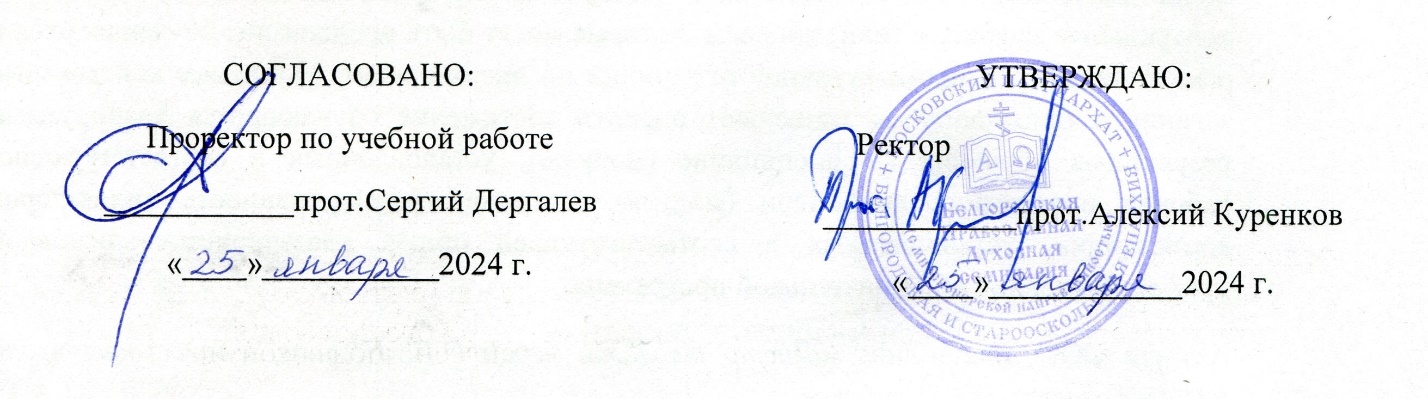 ОЦЕНОЧНЫХ СРЕДСТВ по компетенции УК-1Сроки освоения практики, способствующей формированию компетенции: 4 курсНаправление подготовки:48.03.01 Теология (уровень – бакалавриат)Профиль подготовки:Православная теологияКвалификация выпускника:БакалаврФорма обучения:очная, заочнаяБелгород2024 г.Фонд оценочных средств (ФОС) для контроля успеваемости по компетенции УК-1 составлен на  основе  ФОС преддипломной практики, разработанного в Белгородской Православной Духовной семинарии (с миссионерской направленностью).Фонд оценочных средств (оценочные материалы) по компетенции включает в себя контрольные задания и (или) вопросы, которые могут быть предложены обучающемуся в рамках текущей и промежуточной аттестаций по практике. Указанные контрольные задания и (или) вопросы позволяют оценить достижение обучающимся планируемых результатов обучения по практике, установленных в соответствующей рабочей программе практики, а также сформированность индикаторов компетенции, установленных в соответствующей общей характеристике основной профессиональной образовательной программы.Авторы ФОС практики:  Колесников С.А., доктор филологических наук, Полетаева Т.А., кандидат философских наук, Братищев Д.А.Редактор-составитель ФОС-компендиума по компетенции заведующий учебно-методическим  отделом  к.филос.н.Т.А.ПолетаеваОГЛАВЛЕНИЕ1. Оценочные средства / материалы для проведения контроля успеваемости обучающихся по дисциплинам  и для оценки сформированности компетенции.2. Распределение количества вопросов при текущем контроле и на промежуточной аттестации практики по индикаторам  компетенции3. Вопросы по индикаторам компетенции по  ПРЕДДИПЛОМНОЙ ПРАКТИКЕ4. Критерии оценки по текущей и промежуточной аттестациям1. Оценочные средства / материалы для проведения контроля успеваемости обучающихся по дисциплинам  и для оценки сформированности компетенции.2. Распределение количества вопросов при текущем контроле и на промежуточных аттестациях дисциплин по индикаторам  компетенции3. Вопросы по индикаторам компетенции по  ПРЕДДИПЛОМНОЙ ПРАКТИКЕТекущая аттестацияУК-1.11. Расположите этапы научного исследования в правильной последовательности.а) Постановка цели и задачб) Выбор темыв) Формулировка выводовг) Определение предмета исследованияд) Оформление результатове) Проведение исследованияж) Составление плана исследованияз) Выбор методов исследованияПравильный ответ: б, г, а, з, ж, е, в, дПримерное время на выполнение: 3 минуты2. Опишите правильную структуру ВКРКлюч к ответу: вступительная часть/ основная часть/ заключительная часть/ дополнительные элементы Правильный ответ: Титульный лист, оглавление, введение, 1 глава, 2 глава, заключение, список использованных источников, приложение.Примерное время на выполнение: 2 минуты3. С чего начинается написание ВКР?Ключ к ответу: название / вступительная часть/ источникиПример ответа: Написание квалификационной работы начинается с написания введения; выбора темы; составления списка используемых источников.Примерное время на выполнение: 2 минуты4. Что такое ВКР?а) это система заданий по модулям и методикам, составленных к предлагаемому для чтения тексту; б)государственная итоговая аттестация, разделенная на две категории; в)самостоятельное научное исследование студента, в котором содержатся результаты его научно-исследовательской работы.Правильный ответ: в)
Примерное время на выполнение: 1 минута5. Какое требование является основным для выполнения ВКР? Ключ к ответу: важность/ опора/ интерпретацияПример ответа: Основным требованием к выбору темы ВКР является ее актуальность, то есть важность, значимость для настоящего момента; ориентация на тот или иной предмет; освещенность в методической литературе.Примерное время на выполнение: 3 минуты6. Каковы цели теоретической части ВКР? Ключ к ответу: углубление знаний/ развитие навыков/ методикаПример ответа: Целями теоретической части  ВКР являются: систематизация ранее полученных теоретических и практических результатов по теме исследования, их применение при решении конкретных практических задач работы; овладение методикой научного исследования, обобщения и логического изложения материала.
Примерное время на выполнение: 5 минут7. Каковы цели практической части ВКР?Ключ к ответу: углубление знаний/ развитие навыков/ методикаПример ответа: Целями практической  части  ВКР являются: систематизация полученных практических результатов по направлению и профилю подготовки; приобретение и развитие навыков самостоятельной работы с текстом; овладение методикой научного исследования, обобщения и логического изложения материала.Примерное время на выполнение: 5 минут8. Какие аспекты включает в себя составление плана содержания ВКР ?Ключ к ответу: рабочий этап/ дополнительный этапПример ответа: Составление плана содержания и плана работы над ВКР включает в себя согласование его с  научным руководителем, работу в библиотеках и с информационно-справочными системами.Примерное время на выполнение: 5 минут9. Логика исследования включает:А. Постановочный этап.Б. Исследовательский этап.В. Оформительско-внедренческий этап.Г. Все варианты верны.Правильный ответ: гПримерное время на выполнение: 1 минута10. Что принято подразумевать под термином «источники» в списке литературы? Приведите примеры источников из сферы  теологии.Ключ к ответу: материал/ творения/ сочиненияПример ответа. Источники – это материалы, анализ которых позволяет раскрыть тему всесторонне и глубоко, их изучение и обработка является основной задачей работы. Например, в работах, посвященных анализу святоотеческих творений, источниками являются сочинения святых отцов, а в работах, посвященных богословскому анализу гимнографии – богослужебные тексты. В некоторых работах источники могут отсутствовать.	Примерное время на выполнение: 5 минутУК-1.21. Прочитайте определение и напишите пропущенное слово: __________ научного исследования – это способ познания объективной действительности, представляющий собой определенную последовательность действий, приемов, операций.Ключ к ответу: синтез/описание/ абстрагированиеПравильный ответ: МетодПримерное время на выполнение: 1 минута2. Прочитайте определение и напишите пропущенное слово: ____________ научного исследования – это процесс, порождающий проблемную ситуацию, избранный для изучения. Ключ к ответу: система/ явлениеПравильный ответ: ОбъектПримерное время на выполнение: 1 минута3. Перечислите известные вам принципы научного исследования. Ключ к ответу: целостная система/ свойства и процессы в динамике/ максимальная научная точностьПравильный ответ: Принципы целенаправленности, объективности, прикладной направленности, системности, целостности, динамизма.Примерное время на выполнение: 3 минуты4. Что такое методология науки? а) Учение о принципах, методах и формах познавательной деятельности б) Нормативное знание о способах организации научного исследования в) Системное изложение ведущих идей г) Учение о профессиональной деятельности Правильный ответ: бПримерное время на выполнение: 1 минута5. Что понимается под актуальностью темы исследования?Ключ к ответу: важность исследования/ решение определённой задачиПример ответа: Степень важности исследования на данный момент и в данной ситуации для решения определенной проблемы, задачи или вопроса.Примерное время на выполнение: 2 минуты6. Объясните разницу между целью и задачами исследования. Ключ к ответу: конечный результат/ действия/ достижение цели исследованияПример ответа: Цель – это конечный результат, который должен получиться после окончания исследования. Задачи – это те действия, которые необходимо выполнить при достижении цели исследования.Примерное время на выполнение: 2 минуты7. Назовите известные вам теоретические методы исследования.Ключ к ответу: объективность и независимость/ системность/ научная обоснованностьПример ответа: Моделирование, абстрагирование, классификация, анализ и синтез.Примерное время на выполнение: 2 минуты8. Что относится к эмпирическим методам исследования? Ключ к ответу: чувственное познание/ внешние связи/ опытное исследованиеПример ответа: Наблюдение, сравнение, эксперимент, измерение.Примерное время на выполнение: 1 минута9. Объясните разницу между анализом и синтезом как методами исследования.Ключ к ответу: разложение на части/ объединение в целоеПример ответа: Метод анализа предполагает разложение целого на части, выделение отдельных признаков, свойств, качеств предметов или явлений. Синтез – это объединение частей в целое на основе смысловых связей предметов или явлений.Примерное время на выполнение: 3 минуты10. Что такое гипотеза исследования? Ключ к ответу: явление/ аспект/ точка зренияПример ответа. Гипотеза исследования – это процесс или явление, порождающее проблемную ситуацию и выбранное для изучения. Это целостная составляющая объекта исследования, определенный аспект его рассмотрения, одна или несколько сторон, та точка зрения, с которой исследователь познает целостный объект, выделяя при этом наиболее существенные свойства, признаки, отношения, характеризующие объект исследования.Примерное время на выполнение: 5 минут11. Что такое объект исследования?Ключ к ответу: явление/ аспект/ точка зренияПример ответа. Объект исследования – это процесс или явление, порождающее проблемную ситуацию и выбранное для изучения. Это целостная составляющая объекта исследования, определенный аспект его рассмотрения, одна или несколько сторон, та точка зрения, с которой исследователь познает целостный объект, выделяя при этом наиболее существенные свойства, признаки, отношения, характеризующие объект исследования.Примерное время на выполнение: 5 минут12. Что такое предмет исследования? Ключ к ответу: явление/ аспект/ точка зренияПример ответа. Предмет исследования - это процесс или явление, порождающее проблемную ситуацию и выбранное для изучения. Это целостная составляющая объекта исследования, определенный аспект его рассмотрения, одна или несколько сторон, та точка зрения, с которой исследователь познает целостный объект, выделяя при этом наиболее существенные свойства, признаки, отношения, характеризующие объект исследования.Примерное время на выполнение: 5 минут13. Метод исследования, который предполагает организацию ситуации исследования и позволяет её контролировать, это:А. Наблюдение.Б. Эксперимент.В. Анкетирование.Г. Все варианты верны.Правильный ответ: бПримерное время на выполнение: 1 минута14. Метод исследования, предполагающий ответы респондентов на ряд  вопросов, это:А. Манипуляция.Б. Опрос.В. Тестирование.Г. Эксперимент.Правильный ответ: бПримерное время на выполнение: 1 минута15. Метод исследования, предполагающий выяснение интересующей информации в процессе двустороннего общения с испытуемым как источником информации:А. Интервью.Б. Беседа.В. Опрос.Г. Все варианты верны.Правильный ответ: гПримерное время на выполнение: 1 минута16. Назовите важное условие при проведении научно-исследовательской работы при ее оформлении в научную статью.Ключ к ответу: особенность/ предшествующие работы/ дальнейшее изучениеПример ответа. Одно из самых важных условий при проведении научно-исследовательской работы при ее оформлении в научную статью – обязательное наличие научной новизны. Необходимо отразить результаты предшествующих работ ученых со ссылками на их публикации, показать, что им удалось решить, и что было нового достигнуто по сравнению с предыдущими результатами. Примерное время на выполнение: 5 минут17. Что такое аннотация научной статьи?Ключ к ответу: характеристика/ основное содержание/ релевантностьПример ответа. Аннотация — это краткая характеристика работы, содержащая перечень основных вопросов статьи, позволяющая определить ее релевантность, то есть тот факт, может ли она быть интересна читателю.Примерное время на выполнение: 3 минуты18. Дайте определение термину «научная статья». Ключ к ответу: конкретная проблема/ аргументированное понимание/ интерпретация научной задачи Пример ответа. Научная статья — это законченное и логически цельное произведение, посвященное конкретной проблеме. Она отражает авторское аргументированное понимание или интерпретацию определенной научной задачи и способов ее решения в рамках научного континуума. Она должна отражать уровень ее рассмотрения и понимания в научном сообществе или в среде практиков.Примерное время на выполнение: 5 минут19. Что называется научной работой, в которой приведены те или иные результаты проводимых исследований и которое является логически завершенным?А. СтатьяБ. ТезисВ. ДокладГ. МонографияПравильный ответ: аПримерное время на выполнение: 1 минута20. Что называется кратким точным изложением содержания статьи, включающим основные фактические сведения и выводы описываемой работы?А. АннотацияБ. ДокладВ. ТезисГ. КонспектПравильный ответ: аПримерное время на выполнение: 1 минутаПромежуточная аттестация (дифференцированный зачет по окончании 8 семестра)4. Критерии оценки по текущей и промежуточной аттестациямКритерии оценки в текущей аттестации:Для вопросов закрытого типа, например, выбор одного, нескольких ответов, установление логической последовательности, установление соответствия:Для вопросов открытого типа, например, ситуационные задачи, практико-ориентированные задания, задания на определение понятий:Критерии оценки промежуточной аттестации:Для вопросов открытого типа, например, ситуационные задачи, практико-ориентированные задания, задания на определение понятий:УК-1.Способен осуществлять поиск, критический анализ и синтез информации в мировоззренческой и ценностной сфере, применять системный теологический подход для решения поставленных задачУК-1.1. Знает принципы отбора и обобщения информации и применяет их в своей деятельности с учетом сущностных характеристик богословия: укорененности в Откровении, церковности, несводимости к философским и иным рациональным построениям. УК-1.2. Умеет при решении поставленных задач учитывать взаимосвязь библейского, вероучительного, исторического и практического аспектов в богословии.Название дисциплиныСроки изучения для освоения компетенцииВид и  время проведенияпромежуточной аттестацииКод  достигаемого индикатора компетенцииКоличество вопросов на индикаторПреддипломная практика4 курс, 8 семестрДифференцированный зачет:окончание 8 семестра УК – 1.110Преддипломная практика4 курс, 8 семестрДифференцированный зачет:окончание 8 семестра УК- 1.220Итого:Итого:Итого:Итого:30УК-1.11.  Опишите правильную структуру ВКРКлюч к ответу: вступительная часть/ основная часть/ заключительная часть/ дополнительные элементы Правильный ответ: Титульный лист, оглавление, введение, 1 глава, 2 глава, заключение, список использованных источников, приложение.Примерное время на выполнение: 2 минуты2. С чего начинается написание ВКР?Ключ к ответу: название исследования/ вступительная часть/ источникиПример ответа: Написание квалификационной работы начинается с написания введения; выбора темы; составления списка используемых источников.Примерное время на выполнение: 2 минуты3. Что такое ВКР?Ключ к ответу: система/ аттестация/ научное исследованиеПример ответа: Выпускная квалификационная работа – самостоятельное научное исследование студента, в котором содержатся результаты его научно-исследовательской работы.
Примерное время на выполнение: 3 минуты4. Какое требование является основным для выполнения ВКР? Ключ к ответу: важность/ опора/ интерпретацияПример ответа: Основным требованием к выбору темы ВКР является ее актуальность, то есть важность, значимость для настоящего момента; ориентация на тот или иной предмет; освещенность в методической литературе.Примерное время на выполнение: 3 минуты5. Каковы цели теоретической части ВКР? Ключ к ответу: углубление знаний/ развитие навыков/ методикаПример ответа: Целями теоретической части  ВКР являются: систематизация ранее полученных теоретических и практических результатов по теме исследования, их применение при решении конкретных практических задач работы; овладение методикой научного исследования, обобщения и логического изложения материала.
Примерное время на выполнение: 5 минут6. Каковы цели практической части ВКР?Ключ к ответу: углубление знаний/ развитие навыков/ методикаПример ответа: Целями практической  части  ВКР являются: систематизация полученных теоретических знаний и практических результатов по направлению и профилю подготовки; приобретение и развитие навыков самостоятельной работы с текстом; овладение методикой научного исследования, обобщения и логического изложения материала.Примерное время на выполнение: 5 минут7.  Какие аспекты включает в себя составление плана содержания ВКР ?Ключ к ответу: рабочий этап/ дополнительный этапПример ответа: Составление плана содержания и плана работы над ВКР включает в себя согласование его с  научным руководителем, работу в библиотеках и с информационно-справочными системами.
Примерное время на выполнение: 5 минут8. Что принято подразумевать под термином «источники» в списке литературы? Приведите примеры.Ключ к ответу: материал/ творения/ сочиненияПример ответа. Источники – это материалы, анализ которых позволяет раскрыть тему всесторонне и глубоко, их изучение и обработка является основной задачей работы. Например, в работах, посвященных анализу святоотеческих творений, источниками являются сочинения святых отцов, а в работах, посвященных богословскому анализу гимнографии – богослужебные тексты. В некоторых работах источники могут отсутствовать.	Примерное время на выполнение: 5 минут9. Что принято подразумевать под термином «литература» в списке литературы? Приведите примеры.Ключ к ответу: статьи/ монографии/ научно-исследовательская работаПример ответа. Под литературой по теме исследования, принято понимать научно-исследовательские работы, монографии, статьи (в журналах, словарях и энциклопедиях), непосредственно посвященные теме работы или тесно с ней связанные. Они выполняют вспомогательную роль при написании работы. Это позволяет на подготовительном этапе познакомиться с избранной темой, а в последующем ходе работы учесть содержащиеся в них идеи, выводы, алгоритмы исследования.Примерное время на выполнение: 5 минут10. Что принято подразумевать под научно-библиографическим типом ВКР?Ключ к ответу: сведения/ обзор материалов/ богословские трудыПример ответа. В ВКР научно-библиографического характера систематически излагаются сведения по определенной теме, содержащиеся в уже опубликованных богословских трудах. Грамотный обзор материалов по теме дает представление о степени ее разработанности на настоящий момент, и может быть полезен при дальнейшем исследовании проблемы.Примерное время на выполнение: 3 минутыУК-1.211. Что такое введение в ВКР?Ключ к ответу: актуальность/цель/ задачи/ методыПример ответа. Введение содержит актуальность и проблематику исследуемой темы, объект и предмет исследования, цель и задачи, методы работы,  новизну работы. Введение располагается между оглавлением и основной частью ВКРПримерное время на выполнение: 4 минуты12. Что понимается под актуальностью темы исследования?Ключ к ответу: важность исследования/ решение определённой задачиПример ответа: Степень важности исследования на данный момент и в данной ситуации для решения определенной проблемы, задачи или вопроса.Примерное время на выполнение: 2 минуты13. Объясните разницу между целью и задачами исследования. Ключ к ответу: конечный результат/ действия/ достижение цели исследованияПример ответа: Цель – это конечный результат, который должен получиться после окончания исследования. Задачи – это те действия, которые необходимо выполнить при достижении цели исследования.Примерное время на выполнение: 2 минуты14. Что такое объект исследования?Ключ к ответу: явление/ проблемная ситуация/ признакиПример ответа. Объект исследования – это процесс или явление, порождающее проблемную ситуацию и выбранное для изучения, содержащее существенные свойства, признаки, отношения.Примерное время на выполнение: 5 минут15. Что такое предмет исследования? Ключ к ответу: явление/ аспект/ точка зренияПример ответа. Предмет исследования - это одна или несколько сторон объекта исследования, тот уровень исследования,  при котором исследователь познает целостный объект, выделяя при этом наиболее существенные свойства, признаки, отношения, характеризующие объект исследования.Примерное время на выполнение: 5 минут16. Что такое научная новизна исследования? В чём её обоснованность?Ключ к ответу: собственный подход/ раскрытие темы/ малая разработанностьПример ответа. Научная новизна исследования, заключается в том, что автор описывает собственный подход к раскрытию темы и показывает отличие своей работы от других трудов данной тематики, показывая, что выбранная тема в настоящий момент разработана не полностью, в малом объеме. Научная новизна обосновывается с помощью обзора литературы, показывающего степень разработанности проблемы исследования.Примерное время на выполнение: 5 минут17. Что такое методологическая основа ВКР?Ключ к ответу: научные методы/ цели и задачи/ сбор и анализ данныхПример ответа. Методологическая основа исследования, представляет собой совокупность общих и специальных научных методов, которые крайне важны для получения достоверного и правдивого конечного результата. Методологическая основа задает общее направление исследования, определяет его цели и задачи. Она позволяет организовать процесс сбора и анализа данных, интерпретировать полученные результаты.Примерное время на выполнение: 5 минут18. Назовите известные вам теоретические методы исследования.Ключ к ответу: объективность и независимость/ системность/ научная обоснованностьПример ответа: Моделирование, абстрагирование, классификация, анализ и синтез.Примерное время на выполнение: 2 минуты19. Что относится к эмпирическим методам исследования? Ключ к ответу: чувственное познание/ внешние связи/ опытное исследованиеПример ответа: Наблюдение, сравнение, эксперимент, измерение.Примерное время на выполнение: 1 минута20. Объясните разницу между анализом и синтезом как методами исследования.Ключ к ответу: разложение на части/ объединение в целоеПример ответа: Метод анализа предполагает разложение целого на части, выделение отдельных признаков, свойств, качеств предметов или явлений. Синтез – это объединение частей в целое на основе смысловых связей предметов или явлений.Примерное время на выполнение: 3 минуты21. Объясните разницу между индукцией и дедукцией как методами исследования.Ключ к ответу: методы рассуждения/ вероятностный характер/ логический законПример ответа. Индукция и дедукция – это два противоположных метода рассуждения. Характерной особенностью индукции является то, что знания, которые получены при помощи индуктивного способа, всегда носят, скорее, вероятностный характер, нежели заведомо истинный. Дедукция – это переход от посылок к заключению, который опирается на логический закон, а поэтому он следует из принятых посылок с логической необходимостью. Примерное время на выполнение: 5 минут22. Что такое гипотеза исследования? Ключ к ответу: явление/ аспект/ точка зренияПример ответа. Гипотеза исследования – это процесс или явление, порождающее проблемную ситуацию и выбранное для изучения. Это целостная составляющая объекта исследования, определенный аспект его рассмотрения, одна или несколько сторон, та точка зрения, с которой исследователь познает целостный объект, выделяя при этом наиболее существенные свойства, признаки, отношения, характеризующие объект исследования.Примерное время на выполнение: 5 минут23. Перечислите известные вам принципы научного исследования. Ключ к ответу: целостная система/ свойства и процессы в динамике/ максимальная научная точностьПравильный ответ: Принципы целенаправленности, объективности, прикладной направленности, системности, целостности, динамизма.Примерное время на выполнение: 3 минуты24. Дайте определение термину «систематизация». Объясните его основные функции.Ключ к ответу: система/ иерархичность/ многоаспектное описаниеПример ответа. Систематизация – рассмотрение объектов как систем. Ему характерны: исследование механизма взаимодействия системы и среды; изучение характера иерархичности, присущей данной системе; обеспечение всестороннего многоаспектного описания системы; рассмотрение системы как динамичной, развивающейся целостности.Примерное время на выполнение: 5 минут25. Что такое эксперимент в научном исследовании? Назовите его цель и основную задачу.Ключ к ответу: метод/ эмпирическое исследование/ причинно-следственные связи/ гипотезаПример ответа. Эксперимент - основной метод эмпирического исследования естественных явлений в искусственных контролируемых условиях с целевым изменением и регулированием данного процесса в соответствии с требованиями поставленных задач. Целью экспериментальных исследований является изучение причинно-следственных связей между переменными и определение влияния одной переменной на другую. Основная задача экспериментальных исследований – проверить гипотезу или теорию, предполагающую наличие связи между переменными.Примерное время на выполнение: 5 минут26. Дайте определение термину «научная статья». Ключ к ответу: конкретная проблема/ аргументированное понимание/ интерпретация научной задачи Пример ответа. Научная статья — это законченное и логически цельное произведение, посвященное конкретной проблеме. Она отражает авторское аргументированное понимание или интерпретацию определенной научной задачи или проблемы и способов ее решения в рамках научного континуума. Она должна отражать уровень ее рассмотрения и понимания в научном сообществе или в среде практиков.Примерное время на выполнение: 5 минут27. Назовите важное условие при проведении научно-исследовательской работы и ее оформлении в научную статью.Ключ к ответу: особенность/ предшествующие работы/ дальнейшее изучениеПример ответа. Одно из самых важных условий при проведении научно-исследовательской работы при ее оформлении в научную статью – обязательное наличие научной новизны. Необходимо отразить результаты предшествующих работ ученых со ссылками на их публикации, показать, что им удалось решить, и что было нового достигнуто по сравнению с предыдущими результатами.Примерное время на выполнение: 5 минут28. Что такое аннотация научной статьи?Ключ к ответу: характеристика/ основное содержание/ релевантностьПример ответа. Аннотация — это краткая характеристика работы, содержащая перечень основных вопросов статьи, позволяющая определить ее релевантность, то есть тот факт, может ли она быть интересна читателю.Примерное время на выполнение: 3 минуты29. Какова роль ключевых слов в аннотации?Ключ к ответу: содержание статьи/ систематизация/ небольшое количество Пример ответа. Ключевые слова отражают содержание статьи и позволяют систематизировать ее в базах данных для последующего размещения. Как правило, для этого достаточно 5-7 ключевых слов и фраз. При этом количество слов в ключевой фразе должно быть не более трех.Примерное время на выполнение: 3 минуты30. Что такое научно-практическая конференция? Какова её основная функция?Ключ к ответу: обсуждение актуальных научных сообщений/ научные разработкиПример ответа. Научно-практическая конференция – это научное мероприятие, которое представляет собой обсуждение актуальных научных сообщений по тематике проводимых исследований. Предметом обсуждения могут быть глобальные научные вопросы, проблемы теории и практики конкретных отраслей науки. Основная цель конференций – поддержание актуального уровня научных разработок, поддержание и расширение контактов.Примерное время на выполнение: 5 минутКритерийБаллот 90% правильных ответов и выше5 балловот 75% до 90% правильных ответов4 баллаот 60% до 75% правильных ответов3 балладо 60 % правильных ответов2–1 баллаМаксимальный балл5КритерийБаллСоответствие ответа поставленному вопросу3 баллаЛогика и грамотность изложения1 баллИспользование профессиональных понятий и терминов1 баллМаксимальный балл5КритерийБаллСоответствие ответа поставленному вопросу3 баллаЛогика и грамотность изложения1 баллИспользование профессиональных понятий и терминов1 баллМаксимальный балл5